NEW CLIENT ENQUIRY FORM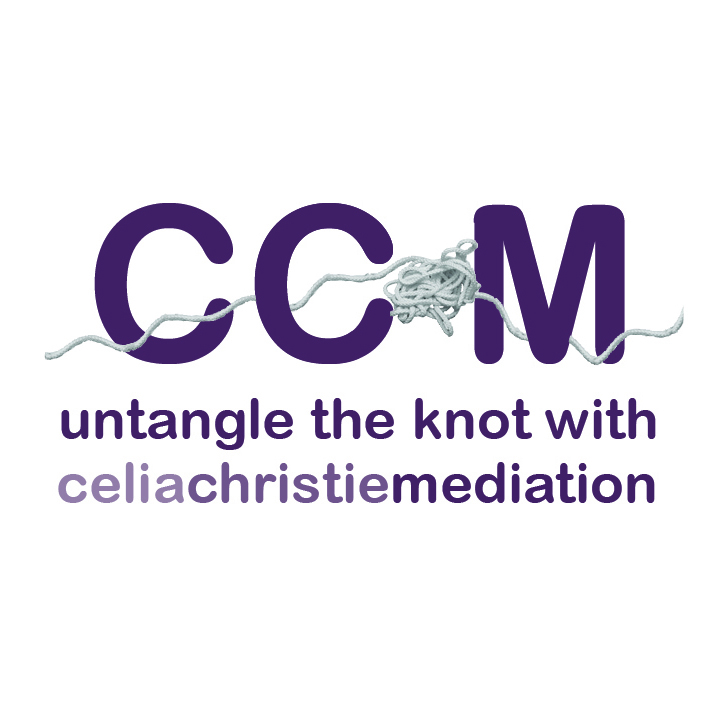 Is this a referral for a Mediation Information and Assessment Meeting?		Yes             NoOther Party’s DetailsPreferred location for Mediation: 								Issues for Mediation:Children		Property & Finances   		Divorce/Separation		All IssuesPlease give details of any childrenRelationshipDate of marriage, civil partnership or cohabitation: 							Key dates:Are there any current Court proceedings?	Yes / No 	Date of next hearing: 			Are there any relevant Court Orders? 		Yes / No	If Yes, type & Date of Order: 										Has a divorce petition been filed:		Yes / No	Date of Decree Nisi:											Date of Decree Absolute:		Please give brief description of issues for mediation:It is crucial we are told about safety or other issues, such as domestic violence before clients attend the initial meeting.  Plese set out below details of any injunction proceedings and any concerns you may have (eg. Mental health, domestic violence, child protection).Signed:								Dated:						Please email to hello@celiachristiemediation.co.ukDate of receipt:							Date of initial contact:				NameAddressTelephone NoEmailSolicitorAddressTelephone NoEmailNameAddressTelephone NoEmailSolicitorAddressTelephone NoEmailNameDate of BirthLiving with?Special health/educational needs12345